Mikuláš v MŠ.V našej MŠ sme mali 6. 12. 2016 divadelné predstavenie „Ako Mikuláš skoro ochorel“ .  Hudba a pekné vianočné piesne Mikulášovi však pomohli. Deti Mikulášovi recitovali básne, spievali piesne a  Mikuláš každého odmenil balíčkom plným sladkostí.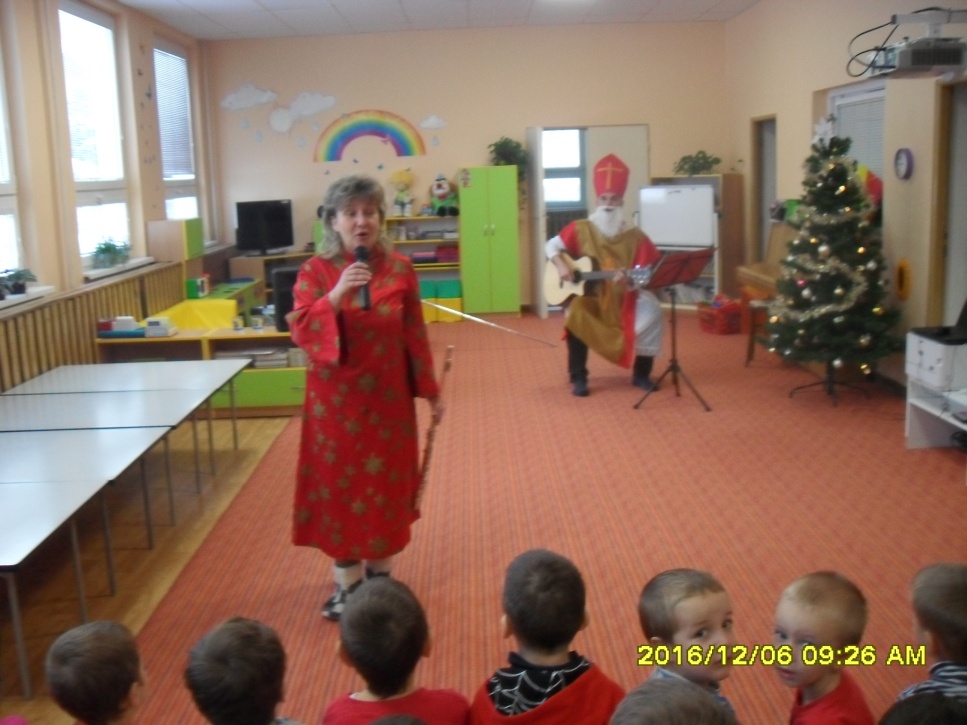 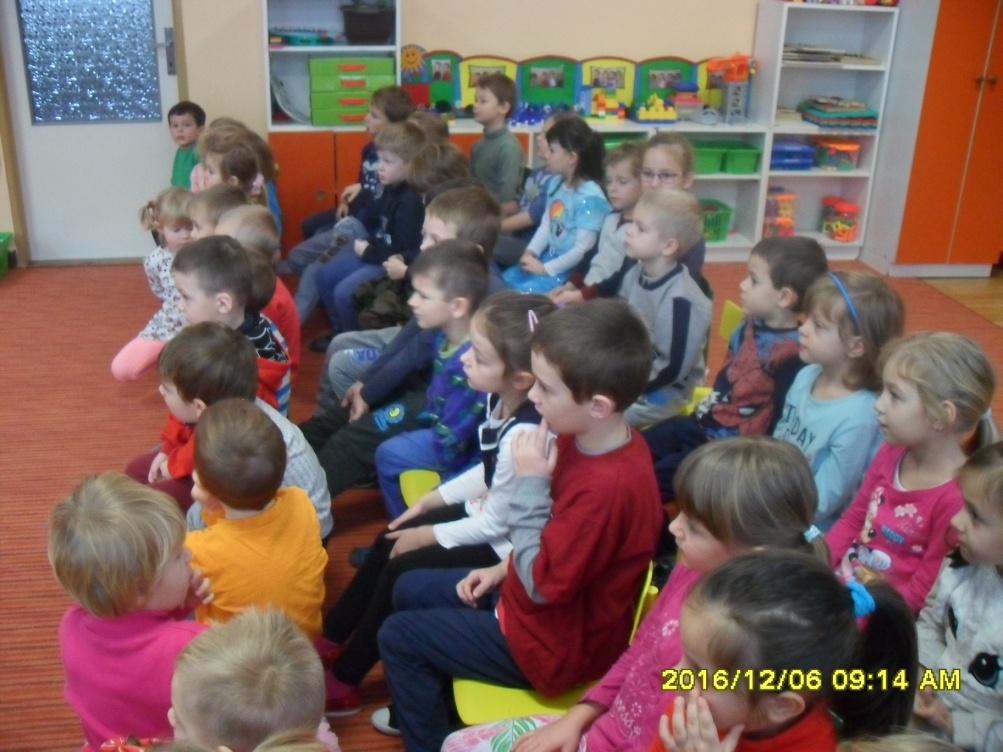 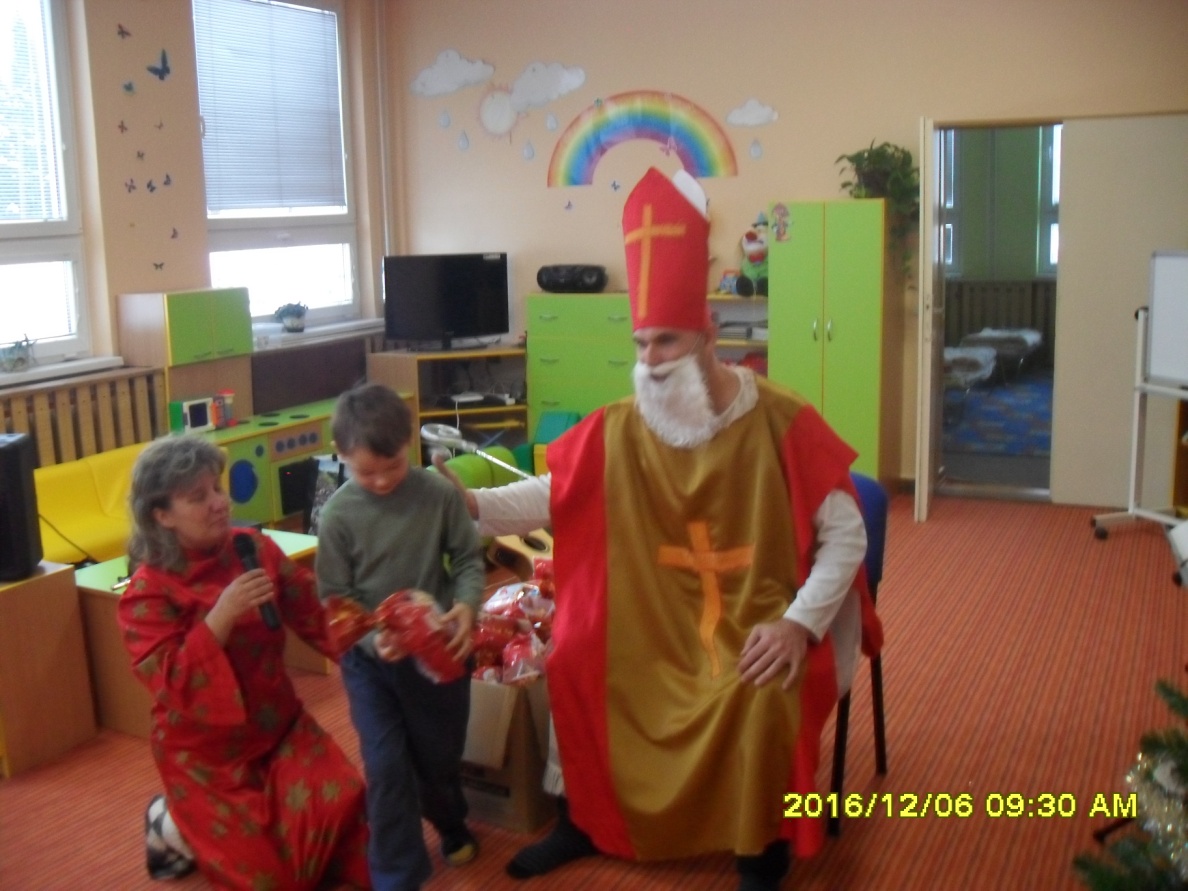 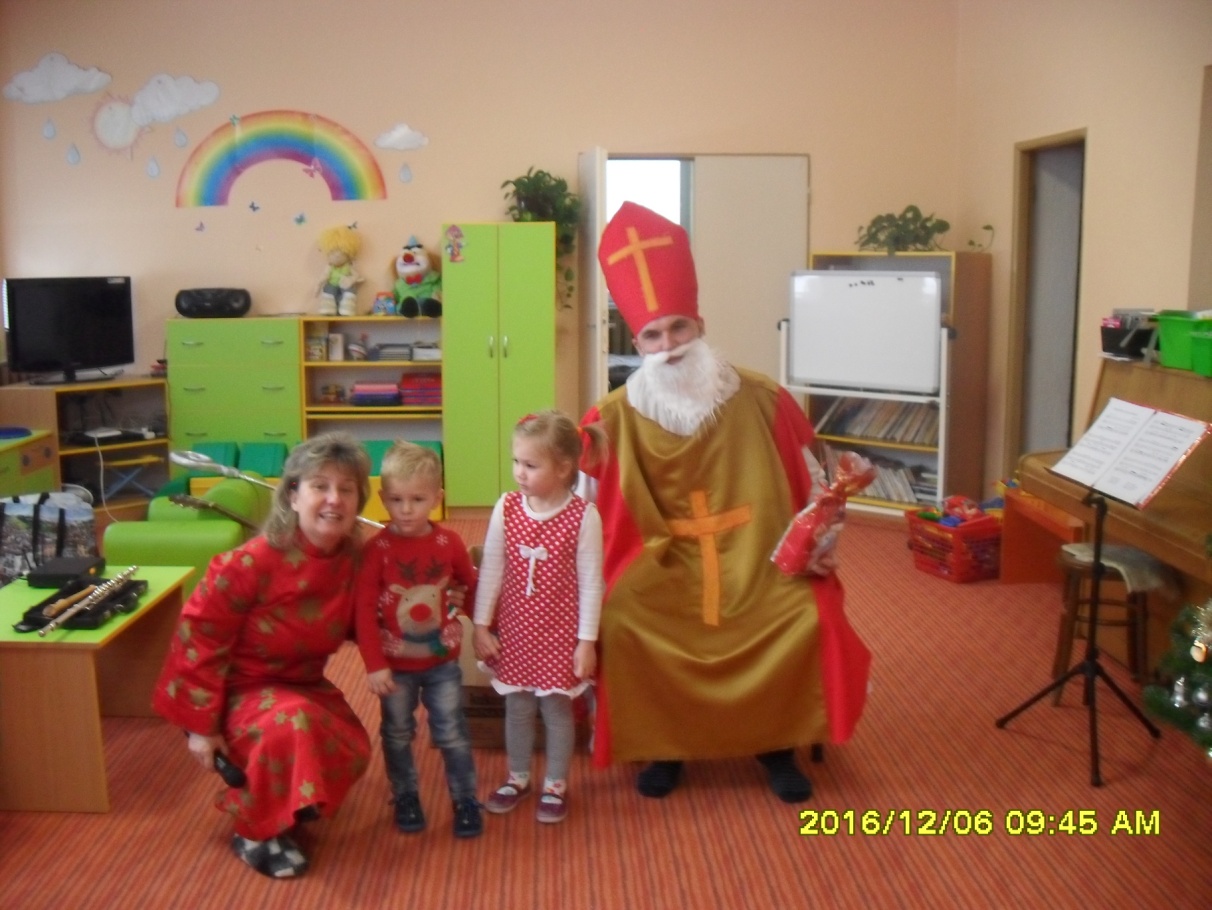 